Leoni presents intelligent charging cable for electric and hybrid vehiclesInnovative iEVC makes safe charging easier thanks to status-indicating light function – product launch at the eCarTec trade fairNuremberg, 22 October 2014 – Leoni has succeeded in taking a further step forward in electromobility: the leading European provider of cables and cable systems to the automotive sector and other industries has developed a new charging cable concept involving a status-indicating light function. Not only does it make charging easier for the user, it also provides greater safety. The Company presents its innovative iEVC (illuminatd Electrical Vehicle charging cable) at the eCarTec Munich, the leading international fair for the electric and hybrid mobility trade.The iEVC, which features enhanced functions, visibly tracks the progress of charging a vehicle with colour change in the cable jacket. By having this illumination unit integrated along the charging cable, the driver can see the charge status of his or her electric car or plug-in hybrid even from a greater distance and without the use of any additional devices. Furthermore, optical signals provide such additional information as a trouble-free connection or malfunction. The consistent illumination of the cable across its entire length also averts the threat of tripping over the cable in dark or poorly lit areas. The cable can display any colour and is continuously dimmable.Intelligent and sustainableWith its intelligent charging cable, Leoni provides both flexibility and mechanical resilience. The iEVC system can be universally deployed from the home to supercharging, regardless of the vehicle and the charging mode. As the illuminated charging cable does not contain any electronics or active lamps, which would compromise the mechanical properties, it is just as robust as conventional charging cables. Thanks to the use of LED technology it is, moreover, especially energy efficient.The cable weight also remains the same due to the intelligent use of materials and despite the extended range of functions compared with standard products. The targeted use of bio-based materials and recycled copper raises the proportion of sustainable materials in the charging cable to above 50 percent and thereby sets new standards in terms of efficient use of resources. (2,339 characters incl. blanks) Related illustration material can be downloaded next to this release at www.leoni.com/en/press/releases/details/leoni-presents-intelligent-charging-cable-for-electric-and-hybrid-vehicles/ About the Leoni GroupLeoni is a global supplier of wires, optical fibers, cables and cable systems as well as related services for the automotive sector and further industries. Leoni develops and produces technically sophisticated products from single-core automotive cables through to complete wiring systems. Leoni’s product range also comprises wires and strands, standardised cables, special cables and cable system assemblies for various industrial markets. The group of companies, which is listed on the German MDAX, employs about 67,000 people in 31 countries and generated consolidated sales of EUR 3.92 billion in 2013.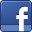 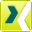 Contact person for journalistsSven SchmidtCorporate Public & Media RelationsLEONI AGPhone	+49 (0)911-2023-467Fax	+49 (0)911-2023-231E-mail	presse@leoni.com